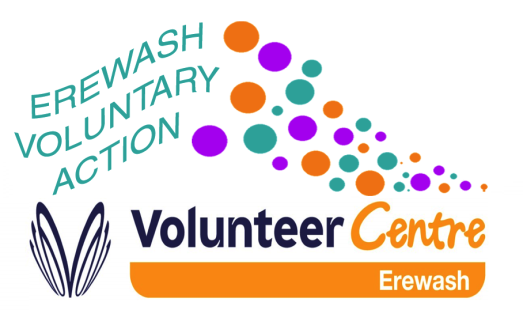 FUNDING and GRANTS INFORMATIONMay 2022 Erewash Voluntary Action CVS – Erewash Small Grant SchemeThe Erewash Small Grant Scheme is funded by Derbyshire County Council Public Health, Derbyshire County Council Adult Care Services and Erewash Borough Council. Community groups and organisations can apply for up to £1,500. The Erewash Small Grant Scheme has three priority themes and applicants must meet at least one of the themes to be eligible to apply. The priority themes include:Health InequalitiesCommunity WellnessBuilding ResilienceApplications can be made by voluntary or community groups with a constitution, registered charity or charitable incorporated organisation, community interest company or social enterprise, other not for profit and parish councils.The grant scheme is not open to statutory organisations.For further details about the Erewash Small Grant Scheme including an application form and scheme guidance contact the Development Worker at Erewash Voluntary Action – email: catriona@erewashcvs.org.uk or Telephone 0115 9466740If you are thinking of making an application, contact the Development Worker to discuss your ideas.Applications can be made at any time there are no deadlines. For further information: https://www.erewashvoluntaryaction.org.uk/fundingEasyFundraising – Erewash Community GroupsErewash Voluntary Action knows how difficult it is for community groups, voluntary organisations and good causes in Erewash to access funding, that is why we have partnered with easyfundraising, the online fundraising platform that turns online shopping into free donations for good causes.Every online purchase can mean more; more supplies, more support, and more opportunities for the members who rely on you. Easy by name and nature, easyfundraising works with over 6,000 everyday online retailers such as Amazon, eBay, Argos, M&S, Sainsbury’s, Aldi and Iceland who will donate to your organisation to say ‘thank you’ for shopping with them.Free to sign-up and free to use, it is a fantastic opportunity to benefit from an additional funding stream from something you, your team, volunteers, and supporters are already doing anyway.Three steps to getting off to a great start:Set up a free easyfundraising page for your organisation – this only takes a couple of minutes.Share your page with everyone associated with your organisation, so they can start supporting you every time they shop online.Every three months, receive a payment from easyfundraising – easy as that!easyfundraising will give you lots of support to help you get up and running and raising as much as possible. You can even have a free 1-2-1 call with one of the team for a demo of the site, advice and fundraising.Don’t miss out on free funding; register your organisation today.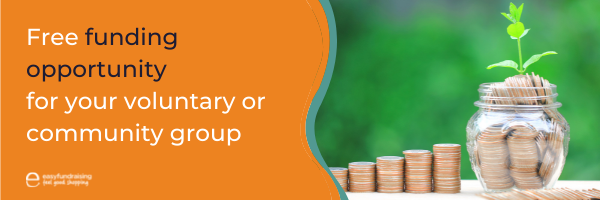 Erewash Borough Council – Community Grant SchemeErewash Borough Council’s community grant scheme gives both large and small voluntary organisations the chance to apply for funding of up to £2,000 for projects and services that benefit Erewash residents. Applications can be made subject to eligibility for innovative projects. It is an integral part of the application process that applicants can demonstrate their project is needed within the area, and that applications clearly demonstrate the benefits to the residents of the borough.Preference will be given to funding applications which meet the council's priorities, including those contained in EBC’s current Corporate Plan, together with any others detailed at the time grant funding is made available. In addition to the priorities mentioned above, projects that can demonstrate a positive impact on one or more of the following areas will be welcomed:
Improving community cohesion.Improving mental and physical health.Reducing social and economic inequality.Reducing barriers to activities.Applicants are encouraged to read the scheme guidance notesFor further information contact Colin Handley Community Engagement Officer Telephone 0115 9072244 ext. 3575 or email EBCsmallgrants@erewash.gov.ukThe closing date for applications is 31 May 2022For further information: https://www.erewash.gov.uk/index.php/grants/community-grants.htmlDerbyshire County Council – Derbyshire GrantsDerbyshire County Council have launched their community grant scheme.  There are four categories of awards:small grants up to £1,000medium grants between £1,001 to £20,000large grants between £20,001 to £50,000exceptional grants above £50,000The grant funding allocation for 2022 and 2023 will total £1.5 million. DCC will be looking to grant fund projects or activities which meet the following 5 priorities and support residents and communities to:feel safe and included in their local communitypromote positive behaviours for young people and residentsbe green and sustainableincrease civic participation and deliver community identified prioritiesbe physically active and make positive lifestyle choicesEmail grants@derbyshire.gov.uk or phone 01629 538359 for an application pack stating whether you require an application form for a small, medium, large or exceptional grant.Small grants are an open application process with no deadlines so you can apply at any time. All the other grant categories will be subject to application rounds.For further information: Derbyshire grants - Derbyshire County CouncilcEast Midlands Airport Community FundAn area map is available so applicants can identify if they are eligible to apply. The fund is to bring lasting benefit to those areas most affected by the East Midlands Airports operation. The maximum grant available is £2,000.The next deadline for applications is 22 June 2022For further information: Charitable Giving | East Midlands AirportFoundation DerbyshireFoundation Derbyshire is proud to be Derbyshire’s local funder, who has been offering a wide variety of grants to community and voluntary groups working across Derby and Derbyshire for over 25 years. Grants up to £2,000 are available, which can be used to support core running costs, equipment / resources, or new ideas. Foundation Derbyshire is a registered Charity and independent grant maker. Foundation Derbyshire promotes and encourages local philanthropy, with funds set up by local philanthropists, families, individuals and businesses who want to put back into Derbyshire.If you would like to apply for a grant, contact Foundation Derbyshire first. The grants team will offer advice and support, and talk you through our timeframes, fund matching service and give hints and tips.No closing dates, apply whenever you are ready.For further information:  http://www.foundationderbyshire.org/Contact the grants team 01773 525860 or email: hello@foundationderbyshire.orgDerbyshire County Council Members Community Leadership SchemeEach County Councillor usually has £3,860 to give to local groups, this year an additional £3,860 has been allocated bringing their total to £7,720. Next year councillors will receive £3,860 plus £1,500 Platinum Fund to give local groups organising activities to celebrate the Queen’s Platinum Jubilee.Groups seeking funding should contact their local county councillor to explain the nature of the project, amount sought, what other funding is available and how it will benefit the community.For further information:  Local groups urged to contact their county councillor to support local activities - Derbyshire County CouncilErewash Borough Council – Members Grant SchemeFor the 2021/22 financial year, each Erewash councillor has £250 award to organisations within their ward (where applicable some Councillors will have an additional amount available to them as a result of carrying forward unallocated grant funding from 2020/21). It is for each councillor to determine which project(s) or organisation(s) they wish to support. The scheme allows a wide degree of flexibility in the type of project a councillor may support and the amount (minimum £50) they wish to allocate, subject to approval. Activities that complement the council's draft core priorities:A safe, clean and welcoming boroughImproved access to servicesDelivering efficient and effective services that residents needCreating opportunities for economic growth and prosperityA well run and efficient councilOrganisations (including registered charities, community and voluntary groups, Community Interest Companies, Social Enterprises) within the councillor’s own ward, or councillors may join together to support a project covering two (or more) wards.Councillors can allocate the entire £250 to one organisation, but where multiple organisations are to be awarded funding, there is a minimum award of £50 per organisation.Capital purchase items.Match funding for a project. Funding will be agreed but not allocated until the applicant confirms that all match funding is in place.The scheme is administered by the council's Community Engagement Officer, colin.handley@erewash.gov.uk  However, organisations are advised that EBC Councillors are responsible for fully completing and signing grant application forms before they are submitted to the Community Engagement Officer. Foundation Derbyshire - The Police and Crime Commissioner Community Investment FundThe Police and Crime Commissioner Community Investment Fund has four main themes. If your group submits an application to this fund, it must be able to fit at least one of the themes:Activities that help to reduce anti-social behaviour and other causes of crime within your communityActivities that support vulnerable young people who are either at risk of committing a crime or becoming the victims of crimeProjects that promote personal and/or community safetyProjects that help to improve your local community either through an activity that bring everybody in the community together or through improving the community physically (renovating a building or creating a new community space).The maximum grant is currently £2,000.There are no fixed closing dates. The panel only meets twice a year. If your project is time sensitive contact the Foundations grants team to ensure your project will receive a decision before any planned activity or costs are met.For further information: Foundation Derbyshire - The Police & Crime Commissioner Community Investment FundEast Midlands Academic Health Science Network – Public Involvement FundThe fund has been launched and offers 15 awards of £2,000 to successful groups.  The funding is aimed at health, social care, charities, voluntary groups and organisations who want to involve the public in research and healthcare.  Applications are encouraged that demonstrate the involvement of seldom heard and undeserved communities.The application deadline is 30 June 2022 at midnight.For further information  Public Involvement Fund (emahsn.org.uk)The Baring Foundation This grant fund is open to what the Foundation call Global Majority-led arts organisations. The Foundation are using this to mean communities that experience racism in the UK. They state, “This can be seen, for instance as equivalent to terms such as Black and Minority Ethnic, Ethnically Diverse Communities or Black Indigenous People of Colour. Given the experience of racism of Gypsy, Roma and Traveller communities, they are included”. Key Facts You must be an established arts organisation operating in the UK Led by Global Majority communities in terms of both staff and governance Project can include partnerships Grant sizes between 20k – 60k Minimum of 2-year projects For more information the Foundation is holding a Zoom session on 8 June. The deadline for applications is Midday on 26th July 2022 To register for these and further application guidance New funding for Global Majority-led arts organisations to develop creative work with people with mental health problems - The Baring FoundationMotability – Community Transport Grant Programme In 2022 Motability are launching six new grant programmes to help to address the challenges that disabled people face accessing transport. The Community Transport Grant Programme was launched on 1st April 2022.The Community Transport Grant Programme will focus on: • Funding support for staff or volunteer training and costs. • Funding to increase the number of vehicles available in the community to help organisations support disabled people. • Funding local, regional, or national initiatives to increase awareness of community transport and influence its inclusion in transport strategy and policy. • Funding to schemes, programmes and initiatives that already exist, and who provide best practice solutions, but need further support to remain operational or scale up the service they can provide to help more disabled people. Who can apply: • Medium and large charities and organisations • Annual income of at least £150,000 per annum • Other types of formally constituted organisations such as Community Interest Companies, provided they have a charitable purpose and support disabled people with their transport needs. The minimum grant value for this programme is £100,000, and the maximum grant value is £4,000,000 Applications can be submitted at any time until March 2025.For further information - Charitable Grants | Community Transport Grant | MotabilityThe Wakeham Trust The Wakeham Trust state on their website that “Our core goal is to help small groups of people who are getting together to make a difference in their communities. On the whole, we do not support big or established charities. We are especially interested in helping groups that are starting up and need a little seed money to help them get going”. They like to fund: • A new idea for a particular community • Small grants and small projects – £125 - £2,500 • Run by ordinary people, not professionals. • Projects that do not normally get support • Projects which could become self-supporting • Groups of people who often need help themselves but through projects also help others e.g., older people, refugees, and young offenders There are no deadlines open all year roundFor further information - What sorts of projects do we help? – The Wakeham TrustDepartment for Digital, Culture, Media and SportTo help improve access to the arts and culture, the Department for Digital, Culture, Media & Sport is making a total of £128 million in funding available to cultural venues including museums, galleries and public libraries in England.Organisations are encouraged to submit expressions of interest for the financial support which will be distributed across three funds:The £49.4 million Cultural Development Fund which aims to increase access to arts and culture in areas of low engagement. The deadline for submitting Expressions of Interest is 12 pm (midday) on the 29th July 2022.The £15.5 million Libraries Improvement Fund will improve local library services. The deadline for submitting Expressions of Interest is 12 pm (midday) on the 27th June 2022.The £63.3 million Museum Estate Development Fund will fund urgent museum maintenance and infrastructure works. The deadline for submitting Expressions of Interest is 12 pm (midday) on the 17th June 2022.This funding round follows a previous allocation of £48 million worth of funding to 60 organisations earlier this year.The deadline for applications is 17 June 2022For further information - Cultural venues to receive £128 million to improve access to arts and culture - GOV.UK (www.gov.uk)Energy Saving TrustThe Ofgem Energy Industry Voluntary Redress Scheme has opened the first funding round in phase two of the scheme. A total of £27 million is available as grants to charities and community energy groups that support households most at risk from cold homes and high energy bills across England, Scotland and Wales. The scheme is funded by distributing payments from energy companies who may have breached Ofgem rules.Projects should also focus on enabling a just transition to national net zero carbon emissions targets and reducing the impact of climate change associated with energy consumption.The priorities of the scheme are to support energy consumers in vulnerable situations, develop innovative products or services and empower consumers to reduce their carbon emissions.There are four funds open in this funding round to enable charities to deliver a range of new and innovative energy related projects.The Main Fund contains £18 million - aimed at projects seeking grants between £50,000 and £2 million that will support households in vulnerable situations.The Small Project Fund contains £1 million – aimed at projects seeking grants between £20,000 to £49,999 that will support households in vulnerable situations.The Innovation Fund contains £4 million – aimed at projects that will develop innovative products or services to benefit households. Applicants can apply for grants between £50,000 to £1 million.The Carbon Emissions Reduction Fund contains £4 million – aimed at projects that empower householders to reduce their carbon emissions and engage positively with the transition to net zero. The fund awards grants between £50,000 to £1 million.The deadline for applications is 5.00pm on Monday 6 June 2022.For further information - £27 million available for charities and community groups to support vulnerable energy consumers and reduce carbon emissions | Energy Redress schemeAviva - Community FundAviva has launched the next round of its Community Fund. Aviva has teamed up with the fundraising platform Crowdfunder to offer funding of up to £50,000 to small charities, schools and community interest groups in the UK with innovative ideas that benefit their community.  Every three months from January 2020 onwards, £250,000 will be split equally among Aviva’s UK employees to donate to the projects that matter to them most. Aviva wants to support projects that boost the resilience of communities in the face of uncertainty and will be supporting projects in two key areas:Climate Action: Promoting healthy, thriving communities by preventing, preparing for and protecting against the impacts of climate change.Financial Wellbeing: Helping people to take control of their wellbeing by giving them the tools to be more financially resilient and independent.To take part the project must also be raising funds to develop a new approach, product or technology, pilot a new scheme, implement a new initiative, or expand existing services to a new area or beneficiary group. All beneficiaries must be in the UKOnce applications have been submitted, applicants will need to create a fundraising page on Crowdfunder that Aviva employees can browse and donate funds to.  Applicants can also showcase their projects to raise additional public donations.The closing date for applications is 12 July 2022For further information - Homepage | Aviva Community FundSocial Investment Business - Recovery Loan Fund Black and minoritised ethnicity-led charities and social enterprises in England who have been impacted by the coronavirus pandemic are invited to apply for a share of £2 million in funding to help them recover, adapt and grow.The funding, which is made available through Social Investment Business’s Recovery Loan Fund, provides emergency loans of between £50,000 and £1.5 million to organisations that are facing financial difficulty and disruption to their trading.Grants of between £25,000 and £200,000 are also available alongside the loan.All funding purposes will be considered including refinancing of existing debt onto more patient terms.The closing date for applications is 20 May 2022For further details - Recovery Loan Fund (sibgroup.org.uk)Little Lives UKLittle Lives UK is offering grants of up to £2,200 through its Children’s Community Support Programme to provide services to disadvantaged and disabled children.The programme is open to applications from children’s groups and organisations such as play groups or sports classes. The Children’s Community Support Programme is also open to applications from other projects, as long as their primary objective focuses on providing services to disadvantaged and disabled children.There is no monetary minimum that groups can apply for, and Little Lives UK will additionally support the work of successful applicants through their social media channels and website.The closing date for applications is 31 May 2022For further information - Children's Community Support Programme - Little Lives UKNationwide Building Society - Community Grant SchemeUK registered charities, Community Land Trusts and housing co-operatives can apply for grants of between £25,000 and £50,000 to support their work in tackling housing issues affecting vulnerable people.The grants are being made available across 11 UK regions through the £4 million Nationwide Building Society Community Grant Scheme. The program will fund between 50% to 100% of the total cost of projects lasting up to two years to help prevent people from losing their home, help people into a home or support people to thrive within the home environment.The types of costs covered by the grant includes:Core costs – up to 20% of the grant amount requested, including running and facility costs, office equipment, supplies, printing, travel and accommodation.Staff and volunteer costs for the project lead partner – including full-time staff, part-time staff, project delivery staff costs and other related expenses. Small-scale capital costs – including one-off expenses for equipment, or fixed assets that may have use or benefit beyond the life of the grant (one financial year), such as computer hardware, or items required to deliver a project, such as paint, paintbrushes and gardening equipment.Activity costs – such as catering or insurance, costs that help deliver projects or activities but fall outside of capital, staffing and volunteering costs.Development and capacity building costs – that support organisational sustainability, such as training staff and volunteers, and external consultancy fees.Building works and refurbishment costs – where they are essential to the successful delivery of the project.The closing date for applications is the 27 May 2022.For further information - Nationwide Grants (nationwidecommunitygrants.co.uk)National Allotment Gardens TrustGrants of between £250 and £2,000 are available to registered Allotment Associations and committees across the UK for the improvement and development of facilities on registered and permitted sites.The funding is being made available by the National Allotment Gardens Trust which aims to advance and improve the Allotments/Gardens movement through education, training, workshops and support. Non-statutory sites may also be granted funding if a long-term lease is in place.Applications will be assessed by the Board of Trustees on a quarterly basis.The next deadline for applications is the 1 July 2022.For further information: Welcome to NAG Trust - NAGTNAGT | National Allotment Gardens TrustSchroder Charity Trust The Trust provides grants of up to £5,000 for UK registered charities with an annual income under £2,500,000 to undertake work in the following areas: • Arts, Culture and Heritage Education, Training and Employment Environment and Conservation Health and Wellbeing Strengthening Communities Grants can be used for both core costs and specific projects but not large capital project. Grants are for one year. No fixed deadline but decisions are made twice year. It can take up to 9 months to receive a decision so bare this in mind when applying.For further information:  Homepage | The Schroder Charity TrustCoop Local Community FundGrants are available for small, locally based voluntary and community groups to support projects which benefit local communities around Co-op food stores and funeral homes across the UK. The funding aims to help communities to come together, co-operate and have a positive impact on community wellbeing – physically and virtually.Grants are determined by Co-op community members who vote on the project they wish to support in their local community. You can apply if your project:brings people together to access foodhelps improve people’s mental wellbeingcreates opportunities for young people to be heard and make a differencehelps people protect local biodiversity or tackle climate change by reducing carbon emissionsThe more members that select a project and shop with Co-op, the more funding the project will receive. Applicants are encouraged to promote their project online, on social media and in their community. In most areas, this is between £1,000 and £3,000 on average. Successful groups will receive a minimum of £1,000 to support their projects. Up to 3 projects in each community will be chosen.The deadline for applications is 29 May 2022For further details - Co-op (coop.co.uk)Barclays Community Football FundBarclays, in partnership with Sported - a UK wide charity promoting fairness and equity for young people through grassroots sport and physical activity - has a funding programme to make playing football more accessible at grassroots level and deliver football to under-represented young people.Through the Barclays Community Football Fund, 5,550 community groups across the UK wishing to start offering football or expand their existing provision, will receive grants of up to £500 and additional support to develop inclusive football activities.The fund will primarily support girls and young people in deprived or underrepresented areas through local organisations to reduce inequalities in the participation of sport and physical activity. This includes culturally diverse communities, young people with disabilities, and young people from the LGBTQ+ community.Applications can be made at any time.For further information - Sported UK | SportedFunding RemindersParkinson's UKParkinson's UK are offering grants to help people with Parkinson's to be active.Project must last for a minimum of 3 months, and they can fund up to 100% of costs.They are able to provide grants of up to £2,500 to support physical activity projects for people with Parkinson's. The deadline for applications is Friday 10 June 2022For further information: Physical Activity Grants | Parkinson's UK (parkinsons.org.uk)Defibrillator Grants for Sports ClubsLondon Hearts is a registered charity which specialises in the supply of Defibrillators, related equipment and training.London Hearts have now launched an initiative to assist you in obtaining this life-saving equipment. They are currently offering a £300 grant towards the cost of every Defibrillator supplied to Sports Clubs across the UK.With every Defibrillator supplied they provide free online training. This initiative will remain in place until the funding is exhausted.For further information: Defibrillator Grants & Funding - London HeartsArnold Clarke Community FundThis fund has now reopened, with broader eligibility criteria to support a wide range of organisations.Grants of up to £1,000 are available to the following types of groups across the UK:Registered charitiesLocal community groupsSocial enterprisesCommunity interest companiesGroups of organisations that are community or voluntary-ledCharitable incorporated organisationsThe fund aims to help groups continue their important work which may have been at risk due to the coronavirus pandemic. Grants must be used for charitable or community purposes.The deadline for applications is 30th June 2022.For further information: The Arnold Clark Community Fund | Arnold ClarkBBC Children in Need - ‘We Move: Youth Social Action FundBBC Children in Need, working in partnership with BBC Radio 1Xtra, have launched a £10 million programme to empower Black children and young people through youth social action.The ‘We Move: Youth Social Action Fund’ is open to not-for-profit organisations across the UK currently working with disadvantaged children and young people, at least 75% of whom self-identify as Black, to empower them to use their voice to tackle subjects that matter to them.This could include activities such as influencing, fundraising and volunteering.The programme will provide £1 million per year for 10 years.Grants of up to £15,000 for unregistered organisations and up to £50,000 for registered organisations will be available for projects lasting up to 18 months.The deadline for applications is 20 June 2022.For further information: We Move Fund: Youth Social Action - BBC Children in NeedHealth Foundation - Emotional Support for Young People ProgrammeA new £750,000 programme has been launched to fund research into young people’s experience of emotional support and the effect this has on their mental health outcomes.The Health Foundation’s Emotional Support for Young People programme will support four to six teams across the UK, with up to £200,000 funding each, to complete research projects over twelve to eighteen months. These will help develop the evidence base on what shapes the emotional support that young people experience.Applications from teams combining expertise from a broad range of disciplines, including social psychology, sociology and other social sciences are encouraged.Applications will be considered on a rolling basis until 12pm on the 6 June 2022. For further information:  Emotional Support for Young People - The Health FoundationHelp the HomelessHelp the Homeless makes grants of up to £5,000 to small and medium-sized charitable organisations (with a turnover of less than £1 million) whose aim is to help homeless people return to the community and enabling them to resume a normal life.Typically, such organisations may operate small or medium-sized residential or training facilities to assist homeless people.The grants are available for capital costs.The closing date for applications is 15 June 2022For further information: Applying for Funding — Help the Homeless (help-the-homeless.org.uk)The Prince of Wales Charitable FundThe Prince of Wales Charitable Fund considers small grant applications from UK registered non-profit organisations supporting grassroots projects in diverse and deprived communities.The small grants programme awards single or multi-year grants to a maximum value of £5,000. The average award is £1,500. Their current funding themes include:Health & WellbeingSocial InclusionEnvironment and countrysideFor further information:  How to apply for a grant | The Prince of Wales's Charitable Fund (pwcf.org.uk)Bally’s FoundationBally’s Foundation, formerly known as the Gamesys Foundation, focus is to preserve and protect the wellbeing of individuals suffering from mental health issues. They do this through grants to organisations who have a proven impact on mental health issues, support and treatment. This could be directly to individuals or through mental health research. Applications are open to registered charities and other not-for-profit organisations with a minimum annual income of £50,000. Applications are made via a simple online form and has no minimum or maximum grant amount. There are no deadlines for applications.For further information: Bally's Foundation (ballysfoundation.org)Magic Little Grants 2022Magic Little Grants 2022 has now launched.  They will be awarding £500 grants to 2,650 charitable organisations on Localgiving.  This year funding can go towards any of the following projects:
Improving mental wellbeingEnabling community participation in the artsPreventing or reducing the impact of povertySupporting marginalised groups and promoting equalityImproving biodiversity and green spacesEnabling participation in physical activityResponding to the climate emergency and promoting sustainabilityIncreasing community access to outdoor spaceOrganisations must either be in their first year of operation or have an annual income under £250,000. Funding can be used to launch new projects, support existing ones, or cover core costs associated with ongoing work.For further information:  Magic Little Grants | LocalgivingCard Factory – Community Grant SchemeCard Factory Foundation will support projects and charitable causes to benefit the communities of our colleagues and stores. Grants are available up to £2500.For further information:  Community Grant Fund | Card Factory (cardfactoryinvestors.com)Joseph Rowntree Charitable Trust - Sustainable Futures FundThe Joseph Rowntree Charitable Trust recognises that climate change caused by human activity is threatening the well-being of humanity and that the wealthiest countries and individuals are responsible for a disproportionate share of emissions, whilst the poorest countries and sections of society are the most vulnerable to the impacts of climate change. In order to tackle this issue, the Sustainable Futures fund focuses grant making on:Identifying the true costs and risks of resource depletion, climate change and other environmental problemsCampaigns, initiatives and work that promote alternatives to consumerismCampaigns and movements that give a voice to young activists and marginalised groups on issues of economic and environmental justice.Grants are available from a few hundred pounds to over £100,000 and may be single payments or spread over up to three years.Funding priorities are:Better economics – with grants funding work that explores how sustainability rather than traditional forms of economic growth.Beyond consumerism – funded work will include that which engages people individually and collectively in moving culture away from consumerism and towards more sustainable ways of living.New Voices – funding for campaigns and movements that enable marginalised groups and young activists to have a voice in decisions which affect them.Responding to the dual harms of Covid-19 and systemic racism.To apply, organisations need to register with the Trust's grants management system.The deadline to register is the 28 October 2022 and the deadline to apply is 5pm on the 14 November 2022.For further information:  The Joseph Rowntree Charitable Trust - Sustainable Future (jrct.org.uk)FCC Community FoundationRegistered Charities, churches, Parish Councils, Local Authorities and CASC registered sports clubs can apply for grants of between £2,000 and £100,000 for the provision, maintenance or improvement of community facilities. This can include:Village Halls and Community CentresPublic Play AreasPublicly available Multi use games areasSkate parks and BMX tracksSport and recreation grounds including pavilions and clubhouses with full public accessChurches – community spaces onlyNature ReservesPublic gardens, parks, country parks and woodlands with at least dawn to dusk accessMuseums.The funding is being made available through the FCC Community Action Fund and is available to projects located within 10 miles of an eligible FCC Environment site.The closing date is 8 June 2022For further information FCC Community Action Fund / FCC (fcccommunitiesfoundation.org.uk)The Weavers' CompanyThe Weavers' Company is a textile-related, charitable and sociable organisation.Small, registered charities can apply for grants of up to £15,000 for projects working with:Supporting offenders and ex-offenders, particularly those under 30 years of ageHelping disadvantaged young peopleTo be eligible for funding, local organisations such as those working in a village, estate or small town should normally have an income of less than £100,000. Those working in larger cities or across the UK should normally have an income of not more than £250,000. Grants are usually given for one year. Applicants must show that they have investigated other sources of funding and made plans for the future, which should include replacement funding if appropriate. The closing date for applications is 14 July 2022For further information:  Charitable Grants – The Weavers' CompanyVernon Robert Bowmer Charitable TrustThe Vernon Robert Bowmer Charitable Trust is established for the purpose of supporting residents of Derbyshire and its charitable organisations, voluntary organisations, educational establishments, churches, community societies and community groups for the public benefit and with the objective of improving the conditions of life for residents of Derbyshire. ThThe Trust has granted funds between £750 and £50,000 to projects and causes in Derbyshire. Organisations are invited to apply for funds of £500 and over. Application is by email to vrbct@shacklocks.co.uk  and must include details of the applicant organisation including structure, mission or purpose, how the funds applied for would be used, how the proposed use meets the objects of the Trust and will improve the conditions of life for residents of Derbyshire, any other relevant funding required and whether that has already been secured. The application deadline is 30th June 2022. It is expected that applications will be considered within 4 months of receipt however decisions may take longer.Everyday Heritage Grants: Celebrating Working Class HistoriesHistoric England is making grants available to fund community-led projects that will celebrate ‘overlooked’ working class histories.Community or heritage organisations can apply for grants of up to £25,000 for projects that will celebrate the built or historic environment near them. The funding is made available through ‘Everyday Heritage Grants: Celebrating Working Class Histories’, which will support projects that allow people to share “overlooked” or “untold” stories of the place where they live.Grants could be used to celebrate aspects of diverse heritage including railways, mines, factories, pubs, clubs, shipyards and council estates. Historic England are particularly interested in funding smaller grass roots projects of less than £10,000.Activities should provide volunteering opportunities for young people or people facing loneliness or isolation, as well as contribute positively to participants' wellbeing.The closing date for applications is the 23 May 2022.For further information: Historic England Announces Grants Opportunities to Uncover the Nation’s Hidden Working Class Heritage | Historic EnglandGEM Road Safety CharityThe GEM Road Safety charity has announced that funding is now available to support projects which aim to increase road safety. Applications are accepted from registered charities, road safety organisations, universities and groups with a clearly defined and well-planned project.  The GEM Road Safety Charity aims to reduce the number of people killed or seriously injured on the roads across the United Kingdom by making grants and providing financial assistance to support innovative projects that have regional or national significance.The Trustees encourage applications that seek match funding for partnership-based road safety projects, activities or initiatives, where the outcome of the project is greater than could be achieved by the GEM Charity grant alone.The closing date for applications is the 31 May 2022.For further information: https://www.motoringassist.com/the-gem-story/road-safety-charity/The Matthew Good FoundationThe Matthew Good Foundation has launched a Grants for Good Fund to support small charities, not-for-profit groups and social entrepreneurs who are passionate about making a difference to people, their community or the environment.The Fund will share £10,000 between five shortlisted projects, which will be voted for by John Good Group employees. The project that receives the most votes will receive a grant of £3,500, second place £2,500, third place £2,000 with fourth and fifth place both receiving £1,000.As well as established projects and charities, the Foundation are keen to hear from people with innovative ideas that need some funding to get their projects up and running.To be eligible, applicants will have to have had an income of less than £50,000 in the last 12 months.The closing date for the next funding round is 15 June 2022For further information: Grants for Good – Matthew Good Foundation (Reg Charity 1143550)The Doris Edwina Mackley Memorial TrustThe Doris Edwina Mackley Memorial Trust is established to act as a resource forPromoting and protecting the physical and mental health of people living with Alzheimer’s Disease in the Derbyshire area through the provision of financial assistance, support, education and practical advice.Advancing the education of the general public in all areas relating to Alzheimer’s Disease.Organisations are invited to apply for funds of £500 and over. Application is by email to clarem@shacklocks.co.uk  and must include details of the applicant organisation including structure, mission or purpose, how the funds applied for would be used, how the proposed use meets the objects of the Trust, any other relevant funding required and whether that has already been secured. The application deadline is 31st August 2022. It is expected that applications will be considered within 4 months of receipt however decisions may take longer.LGBT+ Futures Equity FundNot-for-profit organisations led by and for under-represented groups within the LGBT+ community in England can apply for a share of £465,000 in funding to help them stay well resourced, sustainable and resilient.The LGBT+ Futures: Equity Fund will award grants of up to £25,000 to intersectional organisations for projects that prioritise:D/deaf and/or Disabled LGBT+ peopleLBT+ WomenLGBT+ People from Black, Asian and Minoritised Ethnicities and LGBT+ People of ColourOlder LGBT+ PeopleTrans and Non-Binary PeopleThe funding is made available by the Consortium of Lesbian, Gay, Bisexual and Transgender Voluntary and Community Organisations, in partnership with the National Lottery Community Fund, and is intended to be as flexible as possible.Applications will be considered on a rolling basis until the 30 October 2022.For further information: LGBT+ Futures: Equity Fund (consortium.lgbt)For any further details please contact:Catriona Paterson – Development WorkerErewash Voluntary ActionGranville CentreGranville AvenueLong EatonDerbyshireNG10 4HDTel: 0115 9466740Email: catriona@erewashcvs.org.ukHome (erewashvoluntaryaction.org.uk)